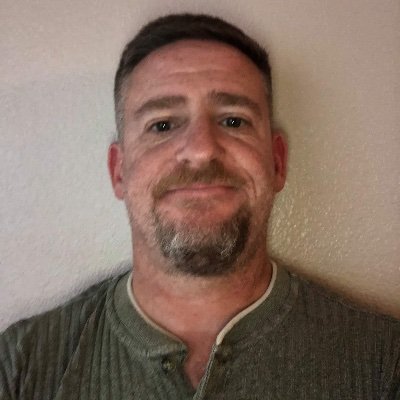 Dr. Jason H. Robey has been practicing athletic training for 25 years. He has worked at high schools; in physical therapy clinics; in the industrial setting; in semi-professional football, hockey, and baseball; worked with the CA Air National Guard; and has spent 16 years in division I intercollegiate athletics. While at the university setting, he functioned as a Director of Athletic Training, an adjunct instructor, assistant professor, and a preceptor for undergraduate and graduate athletic training programs.Along with being a certified athletic trainer, Mr. Robey is also Postural Restoration Trained, a Certified Strength and Conditioning Specialist, and a Nationally Registered Emergency Medical Technician.Hobbies: enjoys working out, outdoor activities, and training in the martial arts. He currently lives in Newport News, VA with his two Labrador retrievers Max and Sadie.My Why?After spending 16 years in collegiate athletics I decided it was time to change the projection of my career. Having two grandfathers that served in the Army (Korean War) and an uncle in the Army (Vietnam War) I always had an interest in the military. Working in the armed forces gives me the opportunity to give back to those who served.My interest in becoming president-elect and eventually president, of AFATS, comes from my current position within the Army and Holistic Health and Fitness (H2F) System. I am the subject matter expert, the Army’s lead athletic trainer, and the liaison for all other H2F athletic trainers. I am in the perfect position to make an enormous impact for athletic trainers in the Army and the profession as a whole. The Army will be the armed forces leading employer for athletic trainers and I am in the ideal position to lead the way.